Windchill 12.0 Standard Base Installation ProcedureVersion: 12.0.0.3APPENDIX: Installation Parameters for ReferenceInstallation Overview Installation Name: PTC Installation 1 New Installation Windchill PDMLink Windchill ProjectLink - Windchill Common Base - Windchill Multi-language Pack Installing To: D:\ptc\Windchill_12.0\Windchill Disk Space Required: 6.16 GB Java Development Kit (JDK) Configuring to Existing Installation: D:\ptc\Java\jdk11.0 HTTP Server Installing To: D:\ptc\Windchill_12.0\HTTPServer Disk Space Required: 146 MB Windchill Directory Server Installing To: D:\ptc\Windchill_12.0\WindchillDS Disk Space Required: 483 MB Windchill Service Pack Updating the following products to 12.0 F000-CPS03: Windchill Info*Engine Windchill Services Windchill Common Base Windchill PDMLink Windchill ProjectLink Windchill Multi-language Pack Base Installation Directory: D:\ptc\Windchill_12.0\ Shortcut Folder C:\Users\Public\Desktop Disk Space Summary of Volume (D:): Required: 6.82 GB Available: 125.62 GBData Loader Settings Create database schema Yes Load base data Yes Load demo data No Web Server and Servlet Engine Settings Web Server DNS Registered Host Name: windchilltobepd.edwards.com HTTP Port Number: 80 HTTPS Port Number: 443 Servlet Engine Web Server Listener Port Number: 8010 Servlet Engine DNS Registered Host Name: localhost Language Settings Base Data Language: English Display Languages: Spanish Database Settings Multibyte character set storage is required for multibyte languages. Enable multibyte character set storage Oracle DNS Registered Host Name: awor-pdpdmlords1.am.edwards.lcl Database Listener Port Number: 1521 Global Database Name (SID) or Service Name: windprd User Name pdmlink LDAP Server Settings LDAP Server DNS Registered Host Name: windchilltobepd.edwards.com LDAP Server Port Number: 389 LDAP Server Administrator Distinguished Name: cn=Manager LDAP Base DN: o=edwards LDAP Server Administration Port: 4444 LDAP Server JMX Access Port Number: 1689 Base Distinguished Name for Product Properties: cn=configuration,cn=Windchill_12.0,o=edwards Base Distinguished Name for Administrative Users: ou=people,cn=AdministrativeLdap,cn=Windchill_12.0,o=edwards Base Distinguished Name for Enterprise Users: ou=people,cn=EnterpriseLdap,cn=Windchill_12.0,o=edwards Enable Separate Enterprise LDAP Server No JNDI Adapter Settings Enterprise Repository LDAP Server Host Name: windchilltobepd.edwards.com Enterprise Repository LDAP Server Port: 389 Enterprise Adapter Name com.edwards.EnterpriseLdap LDAP Connection Bind as User Enterprise Repository LDAP User Distinguished Name: cn=Manager Windchill Privileges for Repository Read, Write LDAP Service Other V3 Compliant LDAP Repository Contains Users Core Product Settings Select whether object identity should be unique per Organization or across the entire Site Organization Site Administrator: Create New Configure Licensing later Configure Licensing later Import Windchill License Retrieve license online Site Administrator User Name wcadmin Select the Repository Where the Site Administrator is Stored: Administrative Web Application Context Root: Windchill Info*Engine Server Task Processor Port Number: 10002 Initial Organization Name: Edwards Organization Internet Domain Name: edwards.com Windchill Performance Advisor Enable Windchill Performance Advisor No END OF BASE INSTALLATIONPrerequisite: Install Media – Java (Corretto)Download from:Ja va 8Java 11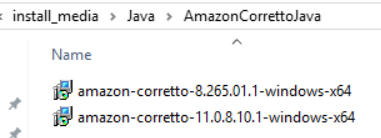 Prerequisite: Install Media - WindchillDownload fromPTC Software Downloads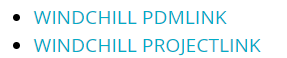 Note: See separate supplemental install documents for additional modules including PartsLink, Index search client & server, etc.Important note: The Critical Patch Sets Bundles zip file needs to be unblocked prior to extracting. Can be done via Properties or command. The other zip files are extracted by the solution installer and do not require unblocking.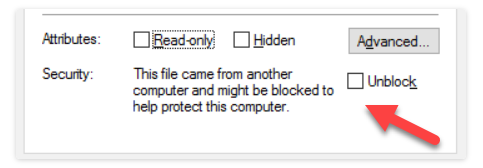 Extract only this zip file (extraction of all other zip files is done by the installer):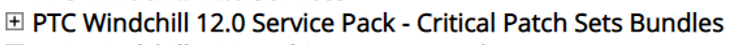 Copied to server ready to installNote: PSI and CPS Bundle folders renamed with underscore to bring to the top (convenience). PSI used only until CPS available.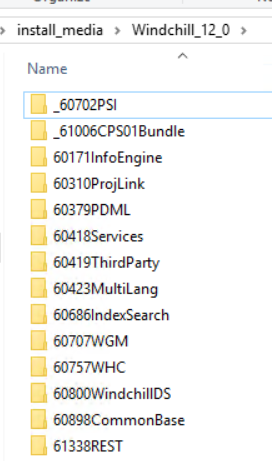 Prerequisite: Install Media – MS Office (Required for Windchill Publishing)Install only from Software Center, only Word and Excel, 32 bit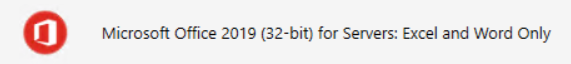 Installation – JavaUse Admin command window. Install in the sequence shown.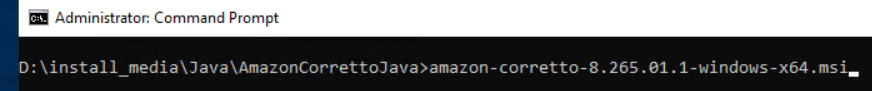 Default path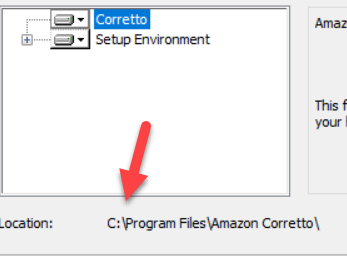 Required path - create needed folders. Must have no spaces in path.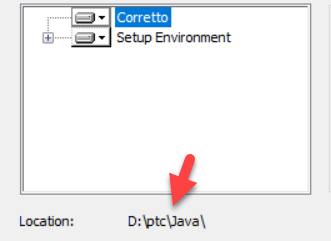 Result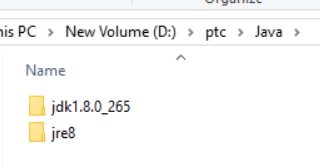 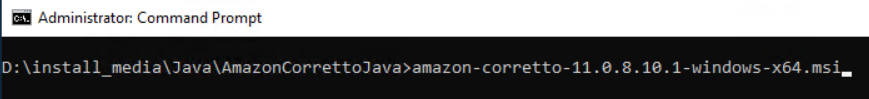 Default path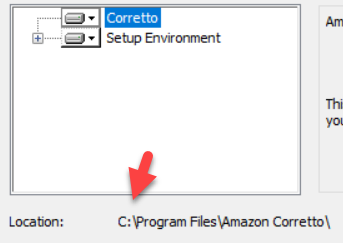 Required path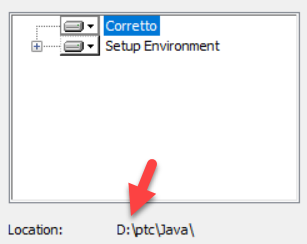 Result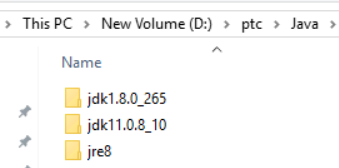 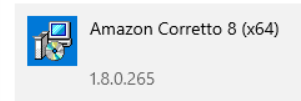 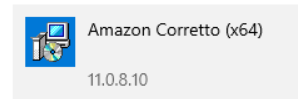 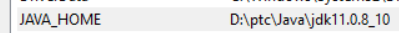 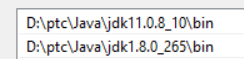 Important: Edit the installed paths as shown and update env variables to match. This allows updating Java for existing Windchill installation without manual edits.  Ref CS23639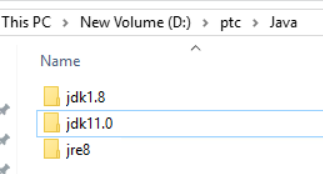 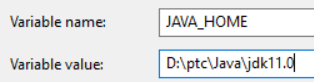 Path env var: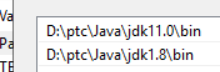 Verify using a new command window by typing java, then set java_home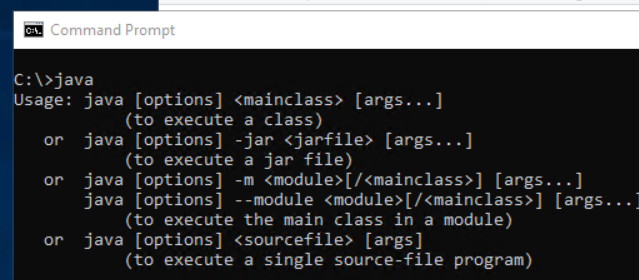 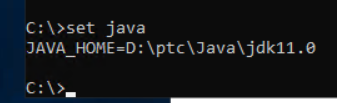 Prerequisite: Oracle database accessVerify that a connection can be created and used in SQL Developer, using the username / password / SID provided by Oracle DBA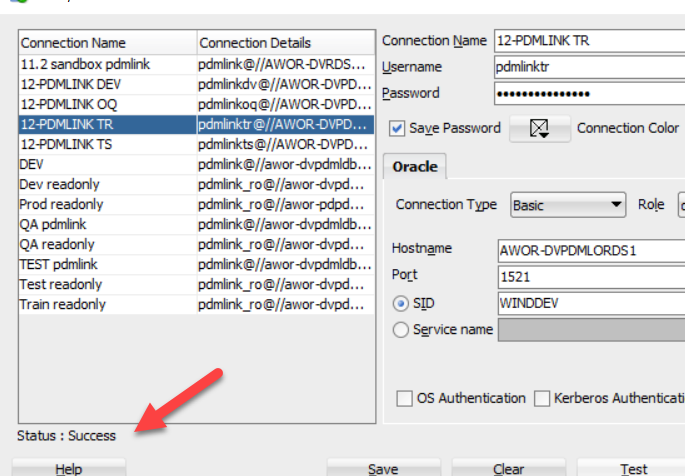 Windchill InstallationAdmin command window. Launch from solution installer within CPS.Note: Need to launch a new command window since the Java env variables were changed.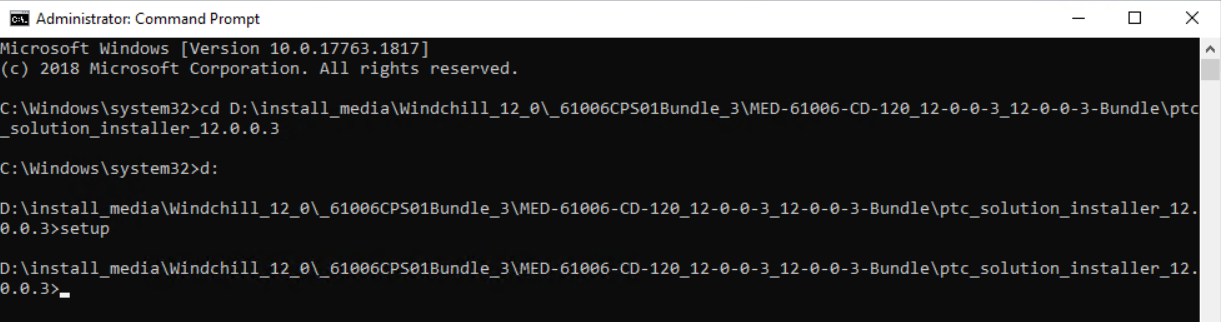 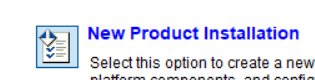 Select only :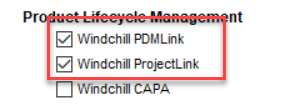 Summary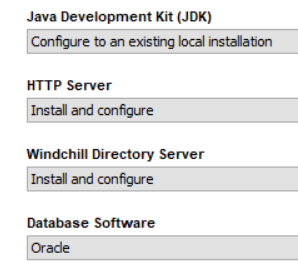 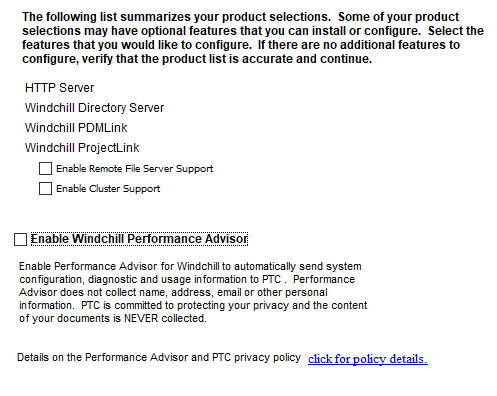 Database and user already need to be created and password provided (prerequisite). Select to Use Existing.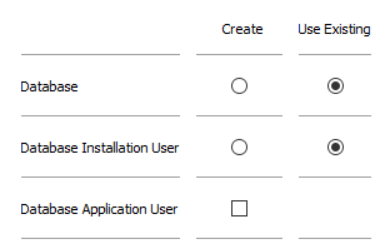 Accept default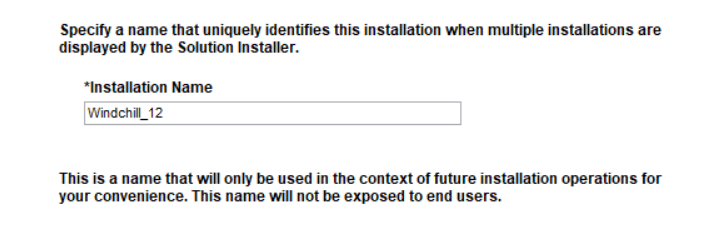 Default path / required path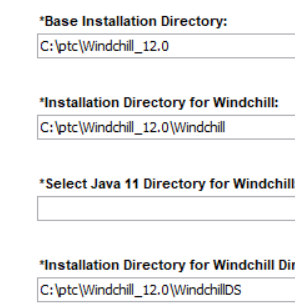 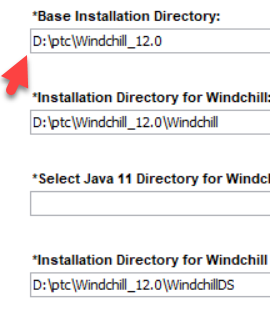 Java paths selected (both 8 and 11 are required)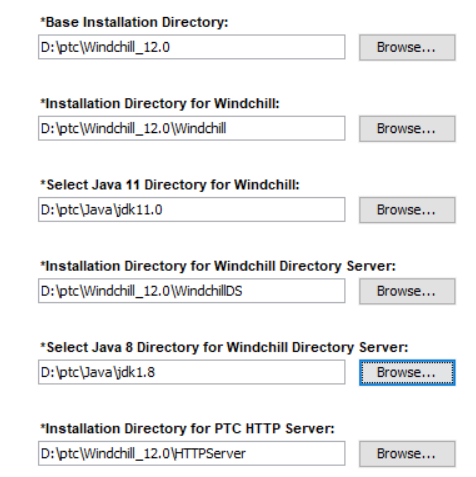 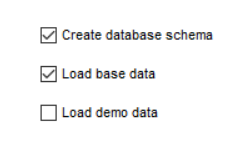 Accept defaults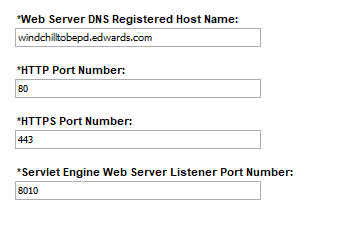 Multi language - Spanish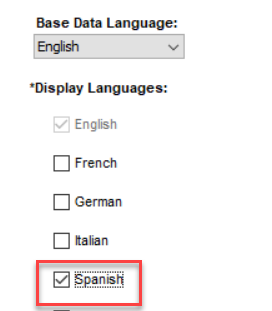 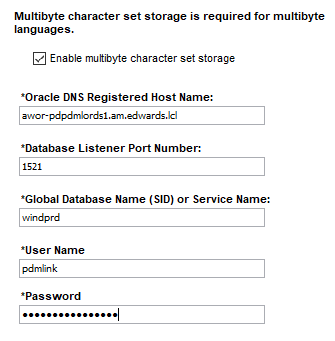 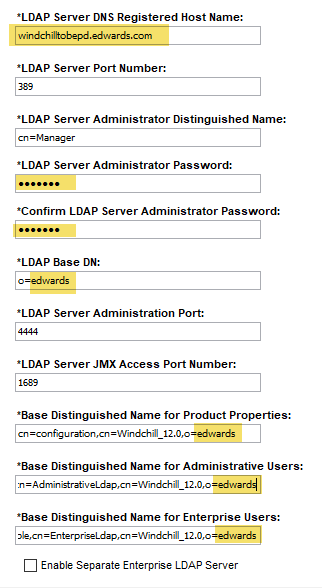 password for now: managerReplace o=ptc with o=Edwards 4 placesAuthorized user needs to obtain license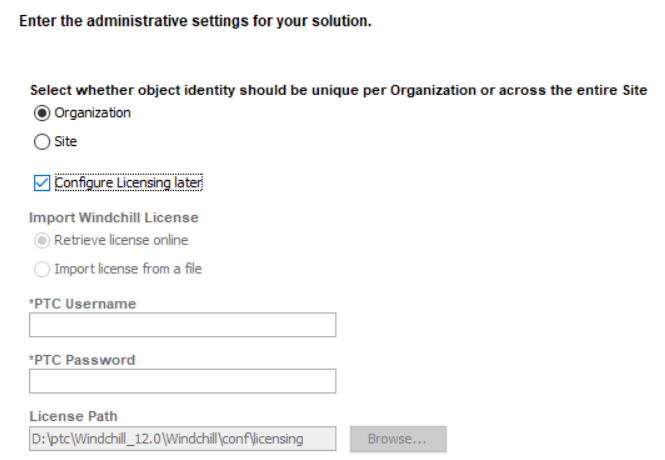 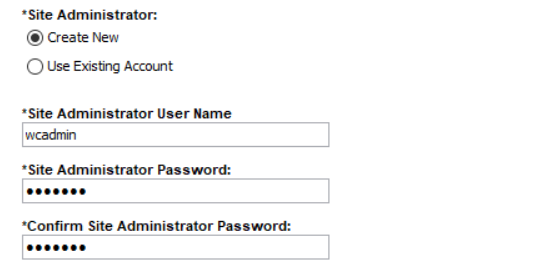 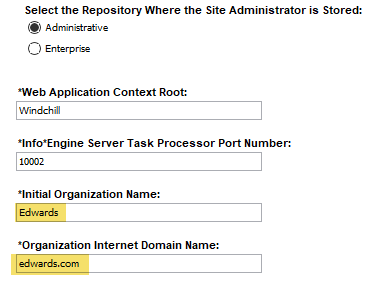 Password for wcadmin now: wcadmin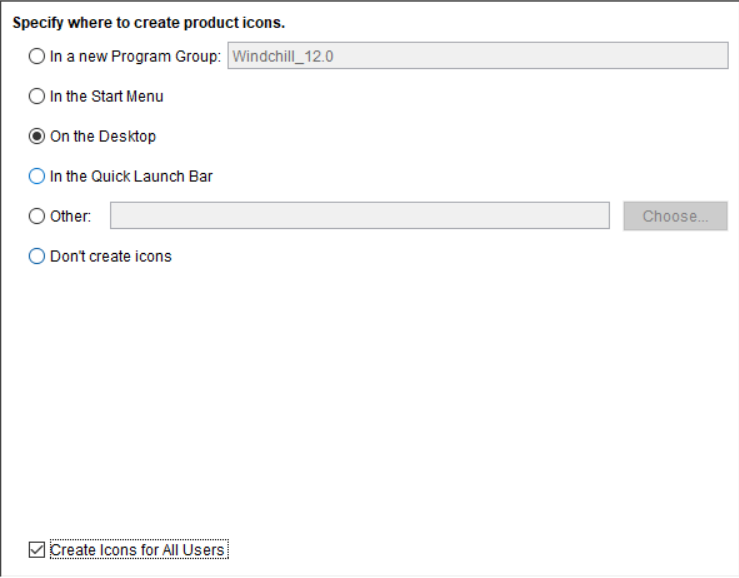 Set staging area here.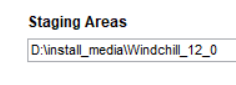 Extract all required install media CDsInstallResults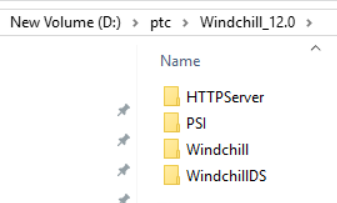 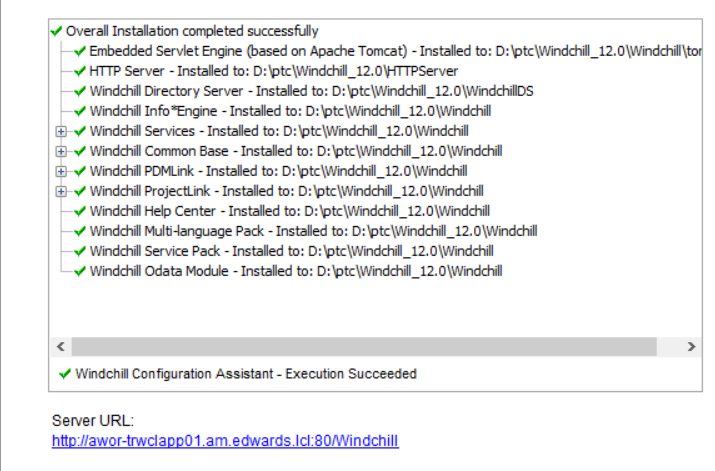 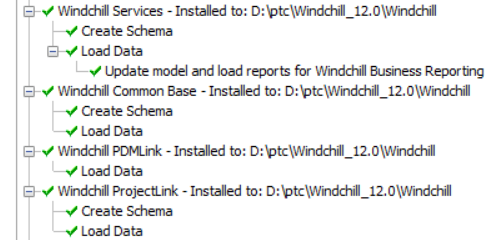 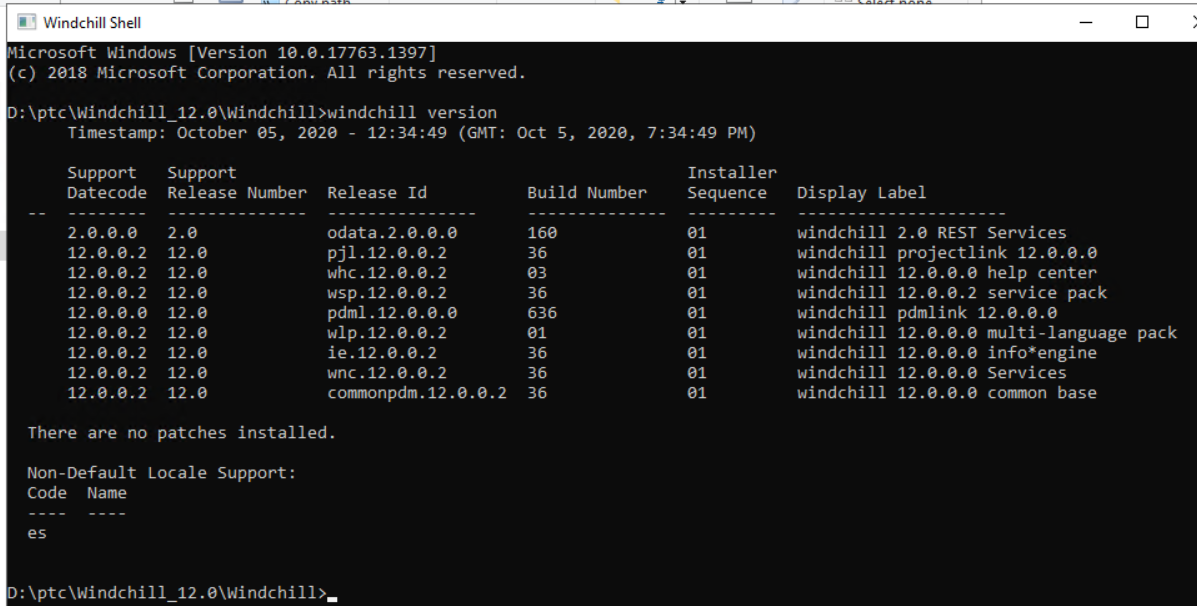 Preserve Initial Installation Note: This is optional procedure depending on the system that you are working on. E.g. DEV may need frequent backups and restore. Export Oracle DMP (request to DBA); name “as installed + <date>” example: as_installed2020Oct05.DMPExport ldif; store in location shown; name “as installed + <date>” example: as_installed2020Oct05.ldifCopy /ptc folder (except WHC) folder name: Windchill_12.0_as_installed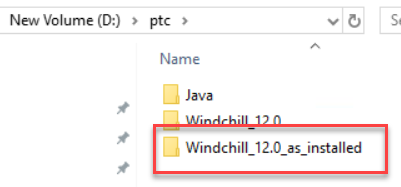 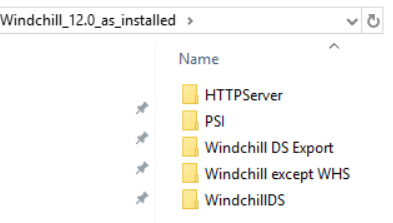 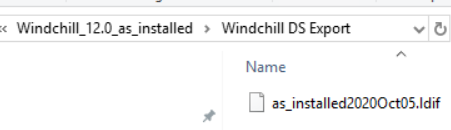 Key Post-Install Actions that Are Considered Part of Base Installation to identify systemCustom banner to identify system(edit codebase\netmarkets\jsp\util\banner_custom.jspf)Customize email to identify the server once the email server is connected(edit Windchill\tasks\wt\mail\SendMail.xml)